Anna MustermannMusterstraße 12312345 Musterstadtanna@mustermann.de0171 23456789Praxis Schmerzfrei Name NachnameStraße 12312345 MusterstadtMusterstadt, 14.06.2022 Bewerbung als PhysiotherapeutinKennnummer 123456Sehr geehrte Damen und Herren,aktuell stehe ich am Ende meiner Berufsausbildung zur staatlich anerkannten Physiotherapeutin und sehe meine weitere berufliche Zukunft in Ihrer Praxis. Im Rahmen meiner Ausbildung hatte ich bereits die Möglichkeit, meine gewonnene fachliche Expertise sowohl im Klinikalltag als auch im Rehabilitationszentrum praktisch zu untermauern. Gerne würde ich diese Berufserfahrung in Ihrer Praxis weiter vertiefen und ausbauen.Durch meine Ausbildung und den dazugehörigen Praktika habe ich vielfältige Kenntnisse und Fähigkeiten im physiotherapeutischen als auch manuellen Therapiebereich erworben. Zusätzlich zu meinen Grundkenntnissen im Umgang mit MT, PNF und Bobath habe ich bereits praktische Erfahrungen in den Feldern der Wärmetherapie und des Kinesio-Tapings gesammelt. Meine größte Motivation für die Arbeit als Physiotherapeutin ist es, meine Patienten auf dem Weg in ein schmerzfreies Leben zu unterstützen. Die Erstellung einer individuellen Behandlung sowie der seriöse und freundliche Umgang mit Patienten sind für mich eine Selbstverständlichkeit. Teamfähigkeit und Zuverlässigkeit gehören genauso zu meinem Profil wie ein gutes Einfühlungsvermögen, welches meine Patienten sehr schätzen. Die Übernahme von Hausbesuchen und die Teilnahme an Fortbildungskursen liegen mir als wissbegierige Physiotherapeutin sehr am Herzen.Ich unterstütze Ihr Team gerne ab dem XX.XX.2019 und freue mich über die Einladung zu einem persönlichen Vorstellungsgespräch. Mit freundlichen Grüßen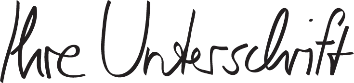 Anna Mustermann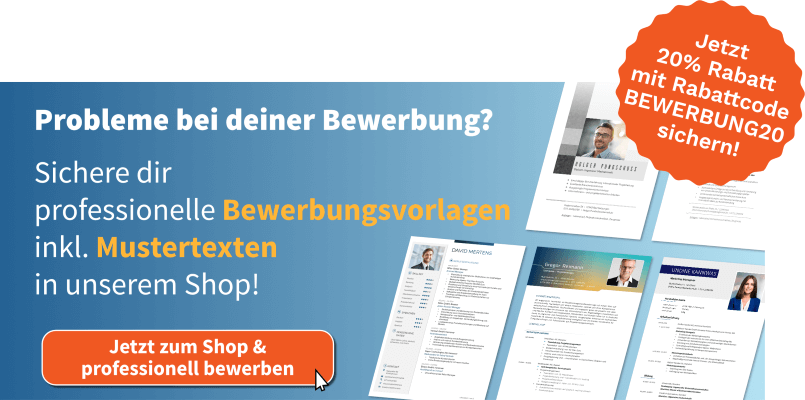 https://shop.bewerbung.net/collections/professionelle-bewerbungsvorlagen-designs